Jésus et ses apôtres ont proclamé 
de Bonnes NouvellesCeux qui enseignent des enfants devraient lire l’étude no 50 pour enfants.Les chrétiens proclament les Bonnes Nouvelles originales au sujet de la mort et de la résurrection salvateurs de Jésus, et sa promesse du pardon et de la vie éternelle pour les croyants repentants (Lc 24 : 46 à 48).Préparez votre coeur pour proclamer les Bonnes Nouvelles.L’évangélisation efficace amène les gens à se repentir de leurs péchés et à croire en Jésus le Christ. Lorsqu’on raconte aux gens les Bonnes Nouvelles originales, l’Esprit Saint les aide à se repentir et à croire.Pour mieux apprendre le message des Bonnes Nouvelles qui apportent la rémission des péchés et la vie éternelle par Jésus, lisez soigneusement les textes bibliques suivants :Trouvez en Luc 18 : 31 à 34 ce que Jésus a prévu concernant lui-même, avant qu’il ne soit mort et ne se soit revenu à la vie…Où mourrait-il ?Que les Gentils lui feraient-ils ?Que Jésus lui-même ferait-il trois jours plus tard ?Trouvez en Luc 24 : 5 à 9 ce que deux messagers ont dit à quelques femmes au sujet de Jésus…Que des pécheurs lui ont-ils fait ?Comment est-il mort ?Qu’a-t-il fait trois jours plus tard ?Trouvez en Luc 24 : 36 à 48 ce que Jésus lui-même a proclamé après qu’il est mort et revenu à la vie…Comment Jésus a prouvé qu’il était vraiment revenu de la mort à la vie [versets 36 à 43].Lesquels livres saints et hommes saints avaient prévu sa mort et sa résurrection [44-45].Ce qu’il a dû faire lui-même trois jours après avoir souffert [46].Ce que nous les croyants devons proclamer aux gens de partout [47].Ce que les disciples de Jésus devaient faire concernant ces choses ? [48].Trouvez en Actes 2 : 21 à 24 et 37 à 38, le message que Pierre a proclamé au peuple…Ce que Pierre a dit au sujet de la mort et de la résurrection de Jésus [2 : 21-24].Ce que les juifs ont dû faire pour recevoir la rémission et pour recevoir l’Esprit Saint [2 : 37 et 38].Trouvez en Actes 26 : 19-23 le message que Paul a proclamé aux non-Juifs…Concernant ce que les Gentils (les non-juifs) devaient faire [20]. (Notez que Dieu demande et aux Juifs et aux Gentils de se repentir pour être sauvés.)Concernant la mort de Jésus et de sa résurrection [23].Trouvez en Romains 6 : 8 à 14 ce qui nous est spirituellement arrivé, lorsque nous nous sommes faits baptisés.Lorsque le Christ est mort, qui encore est mort avec lui ? [8-9]Lorsque le Christ est revenu à la vie, qui encore est ressuscité avec lui ?Projetez avec vos collègues des activités à faire pendant la semaine.Rendez visite aux non-croyants qui ont été guéris ou délivrés par la puissance de Jésus, et expliquez-leur les Bonnes Nouvelles en leur annonçant les promesses trouvées en Romans 5 : 10 et 10 : 9 et 10.Discutez avec vos collègues de comment vous et eux avez expliqué l’évangile, et projetez de proclamer toujours que Jésus a été mis à la mort, qu’il est revenu à la vie, et que les gens doivent laisser leur vieille vie et faire confiance au Christ pour recevoir la vie nouvelle.Employez des images. Si votre culture permet les images aux thèmes religieux, alors dessinez ou copiez un ensemble d’images simples que vous et les croyants pourrez montrer aux gens en leur expliquant les Bonnes Nouvelles de Jésus. Les images simples ci-dessous en sont des exemples.Rendez visite aux croyants baptisés qui se trouvent découragés, tentés ou dans la doute, et expliquez-leur la puissance du Christ qui est en eux pour qu’on puisse mener une vie juste. Vous pourriez leur rappeler Romans 6 : 1 à 14.Planifiez avec vos collègues la prochaine réunion de culte.Choisissez des activités adaptés aux besoins des gens.Racontez ou dramatisez comment Jésus est apparu à ses disciples après qu’il soit ressuscité d’entre les morts, et expliquez-leur ce que vous avez trouvé en Luc 24 (dans la partie 1 de cette brochure). Posez-leur des questions sur ce que vous y avez trouvé.Faites aux enfants présenter aux adultes le drame, le poème et les questions qu’ils ont préparés.Préparez les croyants à apporter un message simple et puissant aux non-croyants, comme celui qui se trouve avec images, ci-dessous.Pour présenter le Repas du Seigneur, lisez ou racontez le récit de la crucifixion de Jésus (Lc 23 : 13 à 48).Formez de petits groupes de deux et de trois pour…Priez que des amis et des parents soient sauvés.Priez pour des moyens de leur expliquer les Bonnes Nouvelles.Projetez de leur rendre visiter.Apprenez par coeur ensemble les deux choses que les gens doivent savoir et les deux choses qu’ils doivent faire. (Voir ci-dessus).Apprenez par coeur ensemble Luc 24 : 46 à 48.Vous devez savoir deux choses et faire deux choses.Sachez que Dieu pourra vous envoyer à l’enfer en raison des choses honteuses que vous avez faites.Sachez que Jésus est venu et il est mort à la croix en raison de vos œuvres honteuses ; et Jésus s’est ressuscité à la vie pour vous pardonner et pour vous donner sa vie éternelle.Vous devez être désolé à cause de vos œuvres honteuses et vous en détourner.Vous devez croire en Jésus qui est mort et ressuscité pour vous pardonner.
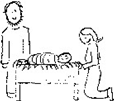 1. Jésus est venu dans le monde en tant qu’être humain, né à l’époque et à l’endroit que des hommes saints avaient prévus bien avant.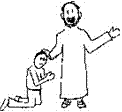 2. Jésus a prouvé qu’il était celui qui devait venir, en faisant du bien, guérissant les malades et les démoniaques, et ramenant des morts à la vie. Il a également enseigné comment connaître Dieu.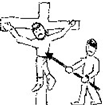 3. Des chefs religieux mauvais ont condamné Jésus, et des infidèles mauvais l’ont tué en le clouant à une croix en bois où il est mort.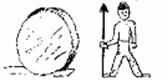 4. Les autorités ont laissé des amis de Jésus l’enterrer dans un tombeau. Le gouverneur romain y a posté des soldats pour que personne ne puisse y accéder.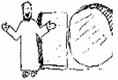 5. Trois jours plus tard, Jésus est revenu d’entre les morts et il est apparu à beaucoup de gens. Il a dit que les gens de partout doivent changer et lui faire confiance pour qu’il leur pardonne toutes leurs œuvres mauvaises et qu’il leur donne sa propre vie éternelle.5. Trois jours plus tard, Jésus est revenu d’entre les morts et il est apparu à beaucoup de gens. Il a dit que les gens de partout doivent changer et lui faire confiance pour qu’il leur pardonne toutes leurs œuvres mauvaises et qu’il leur donne sa propre vie éternelle.